คำขอรับรองนิติกรณ์เอกสาร 			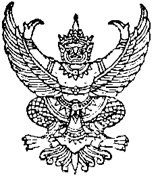 											              ปรับปรุง ณ วันที่ 2 ธันวาคม 2558กรณียื่นเอกสารของตนเอง                                       วันที่……………..เดือน…………………..…………….พ.ศ…………………ข้าพเจ้า………………………………………………………….………เลขประจำตัวประชาชน     โทรศัพท์……………………..………..……..โทรศัพท์มือถือ………………..………………...….…ขอรับรองเอกสารรวม ……………..…..ชุด นำเอกสารไปใช้ในต่างประเทศ........................................... หรือในประเทศไทยที่เขต/อำเภอ………………..…………………………………                                                                                                                           ลายมือชื่อ……………………..……………...………..ผู้ยื่นคำขอกรณียื่นเอกสารแทนผู้อื่น                                          วันที่……………..เดือน……………………...…………..พ.ศ……………….ข้าพเจ้า (ชื่อผู้รับมอบอำนาจ).………………………………….………เลขที่บัตรประจำตัวประชาชน   สถานที่ทำงาน…………………..………………………..……………..โทรศัพท์…….………..……………โทรศัพท์มือถือ…………………………ในฐานะผู้รับมอบอำนาจจากบุคคลต่อไปนี้               (ชื่อผู้มอบอำนาจ)                                                                                                                                 หมายเลขโทรศัพท์/มือถือ1…………………………………….........เลขประจำตัวประชาชน        …………....…………………2…………………………………….........เลขประจำตัวประชาชน        ………….……………………3…………………………………….........เลขประจำตัวประชาชน       …………..……………………ขอยื่นเอกสารต่อกระทรวงการต่างประเทศเพื่อขอรับรองนิติกรณ์เอกสาร รวมจำนวน………………….ชุด      ทั้งนี้ ได้แนบหนังสือมอบอำนาจและสำเนาบัตรประจำตัวประชาชนของผู้มอบอำนาจที่ได้รับรองสำเนาถูกต้องแล้วมาพร้อมนี้                                                                                                                 ลายมือชื่อ…………………………..………..ผู้รับมอบอำนาจ/ผู้ยื่นเอกสารสำหรับเจ้าหน้าที่ ตรวจสอบแล้วมีรายการแก้ไข ดังนี้กองสัญชาติและนิติกรณ์ กรมการกงสุล• บริการปกติ : ยื่นขอรับบริการ ตั้งแต่เวลา 08.00-15.00 น. ใช้เวลาดำเนินการรับรองนิติกรณ์เอกสาร 3 วันทำการ นับแต่วันรับคำขอและเอกสารครบถ้วน• บริการด่วน : สำหรับการรับรองนิติกรณ์ลายมือชื่อและสำเนาถูกต้อง ยื่นขอรับบริการ ตั้งแต่เวลา 08.00-12.00 น. สำหรับการรับรองนิติกรณ์คำแปลเอกสาร ยื่นขอรับบริการ ตั้งแต่เวลา 08.00-09.00 น. จะได้รับเอกสารคืนภายในวันที่ยื่นเอกสารทั้งนี้เป็นไปตามประกาศกรมการกงสุลเรื่องแนวทางการยื่นของรับรองนิติกรณ์เอกสารแบบด่วน   คิดค่าธรรมเนียมบริการด่วนตามระเบียบกระทรวงการต่างประเทศ ดูรายละเอียดเพิ่มเติมการยื่นรับรองนิติกรณ์เอกสารได้ที่ www.consular.go.th   • บริการไปรษณีย์ : เพื่อความสะดวก โปรดใช้บริการทางไปรษณีย์ () ในการยื่นและรับเอกสารคืน ดูรายละเอียดได้ที่ www.consular.go.thสำนักงานหนังสือเดินทางชั่วคราว เชียงใหม่ อุบลราชธานีและสงขลา• การบริการให้เป็นไปตามประกาศของสำนักงานหนังสือเดินทางชั่วคราวแต่ละแห่ง